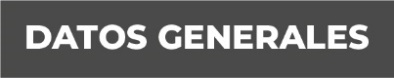 Nombre Danya Palmeros DomínguezGrado de Escolaridad  Licenciatura en DerechoCédula Profesional (Licenciatura) 10926335Teléfono de Oficina 228-8-41-61-70. Ext.3234Correo Electrónico dpalmeros@fiscalia.gob.mxDatos General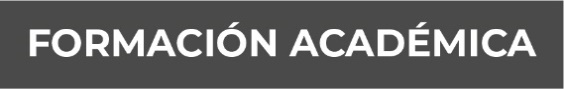 2012-2016Estudios de Licenciatura en Derecho.Escuela de Estudios Superiores “Calmecac” 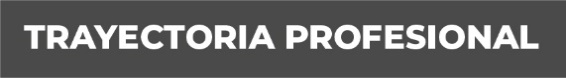 Diciembre 2013 - marzo 2015Oficial Secretaria adscrita a la Subprocuraduría de Supervisión y Control de la Fiscalía General el Estado de Veracruz.Marzo 2015 - marzo 2016Auxiliar de Fiscal en la Visitaduría General de la Fiscalía General del Estado.Marzo 2016 -agosto 2018Analista Administrativo adscrita a la Visitaduría General de la Fiscalía General del Estado.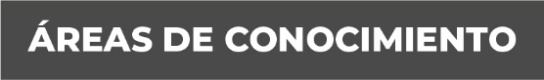 Derecho AdministrativoDerecho Penal